Parental Leave Request Form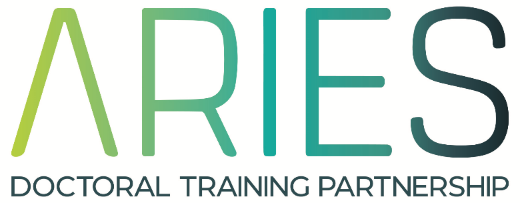 12/12/2020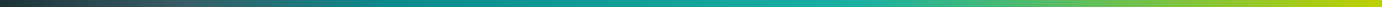 Please complete this form and send it to aries.dtp@uea.ac.ukNameFirst Date of Parental LeaveFirst Date of Parental LeaveLast Date of Parental Leave Last Date of Parental Leave 